College of 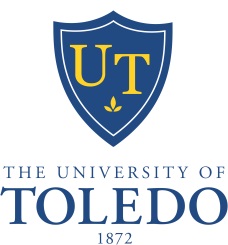 Approval of Offsite LocationCollege of Approval of Offsite LocationProgram InformationProgram InformationDegreeHome departmentLocationName   Address  City, State, Zip Code  Contact personName and title of main faculty member working on the programPhone number  Email address  Anticipated start dateTerm/Year  Anticipated end dateTerm/Year (if applicable)  Required AttachmentsRequired AttachmentsBudgetSigned agreement (e.g., MOU)ApprovalsApprovalsDepartment Chair      -Print name-Signature-DateDean                        -Print name-Signature-DateAcademic Finance      -Print nameBrenda Grant-Signature-DateVice Provost or Dean  -Print nameAppropriate VP/Dean – Margaret Traband (undergrad) or Amanda Bryant-Friedrich (grad)-Signature-DateProvost                     -Print name-Signature-Date